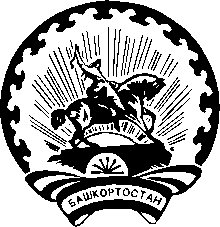 Р Е Ш Е Н И Ес. ЯзыковоОб утверждении текста избирательного бюллетеня для голосования на выборах депутатов Совета сельского поселения Тановский сельсовет муниципального района Благоварский район Республики Башкортостан двадцать девятого созыва по Коммуновскому одномандатному избирательному округу № 6, назначенных на 10 сентября 2023 годаРуководствуясь статьей 77 Кодекса Республики Башкортостан о выборах, территориальная избирательная комиссия муниципального района Благоварский район Республики Башкортостан, на которую постановлением Центральной избирательной комиссии Республики Башкортостан от 17 мая 2023 года №20/94 – 7 возложены полномочия по подготовке и проведению выборов депутатов Совета сельского поселения Тановский сельсовет муниципального района Благоварский район Республики Башкортостан, решила:Утвердить текст избирательного бюллетеня для голосования на дополнительных выборах депутатов Совета сельского поселения Тановский сельсовет муниципального района Благоварский район
Республики Башкортостан по Коммуновскому одномандатному избирательному округу № 6, назначенных на 10 сентября 2023 года (прилагается) на русском языке.Контроль за исполнением настоящего решения возложить на председателя территориальной избирательной комиссии муниципального района Благоварский район Республики Башкортостан Зуйкова Д.А.Председатель								Д.А. ЗуйковСекретарь									С.Б. ЧубатюкТекстизбирательного бюллетеня для голосования на выборах депутатов Совета сельского поселения Тановский сельсовет муниципального района Благоварский район
Республики Башкортостан двадцать девятого созыва по Коммуновскому одномандатному избирательному округу № 6, назначенных на 10 сентября 2023 годатерриториальная избирательная комиссия МУНИЦИПАЛЬного района БЛАГОВАРСКИЙ РАЙОН республики башкортостанБАШҠОРТОСТАН РЕСПУБЛИКАҺЫ БЛАГОВАР РАЙОНЫНЫҢ ТЕРРИТОРИАЛЬ ҺАЙЛАУ КОМИССИЯҺЫ15 августа 2023 года№ 81/68- 5ПриложениеУТВЕРЖДЕНрешением территориальной избирательной комиссии муниципального района Благоварский район Республики Башкортостанот 15 августа 2023 года № 81/68- 5 ИЗБИРАТЕЛЬНЫЙ БЮЛЛЕТЕНЬдля голосования на выборах депутатов Совета сельского поселения Тановский сельсовет муниципального района Благоварский район Республики Башкортостан двадцать девятого созыва10 сентября 2023 годаИЗБИРАТЕЛЬНЫЙ БЮЛЛЕТЕНЬдля голосования на выборах депутатов Совета сельского поселения Тановский сельсовет муниципального района Благоварский район Республики Башкортостан двадцать девятого созыва10 сентября 2023 года(Подписи двух членов участковойизбирательной комиссии с правомрешающего голоса и печать участковой избирательной комиссии)(Подписи двух членов участковойизбирательной комиссии с правомрешающего голоса и печать участковой избирательной комиссии)Коммуновский одномандатный избирательный округ №6Коммуновский одномандатный избирательный округ №6РАЗЪЯСНЕНИЕ ПОРЯДКА ЗАПОЛНЕНИЯ ИЗБИРАТЕЛЬНОГО БЮЛЛЕТЕНЯРАЗЪЯСНЕНИЕ ПОРЯДКА ЗАПОЛНЕНИЯ ИЗБИРАТЕЛЬНОГО БЮЛЛЕТЕНЯ Поставьте любой знак в пустом квадрате справа от фамилии только одного зарегистрированного кандидата, в пользу которого сделан выбор. Для соблюдения тайного голосования после проставления знака избирательный бюллетень необходимо свернуть текстом внутрь и в таком видео поместить в ящик для голосования. Поставьте любой знак в пустом квадрате справа от фамилии только одного зарегистрированного кандидата, в пользу которого сделан выбор. Для соблюдения тайного голосования после проставления знака избирательный бюллетень необходимо свернуть текстом внутрь и в таком видео поместить в ящик для голосования. Поставьте любой знак в пустом квадрате справа от фамилии только одного зарегистрированного кандидата, в пользу которого сделан выбор. Для соблюдения тайного голосования после проставления знака избирательный бюллетень необходимо свернуть текстом внутрь и в таком видео поместить в ящик для голосования. Поставьте любой знак в пустом квадрате справа от фамилии только одного зарегистрированного кандидата, в пользу которого сделан выбор. Для соблюдения тайного голосования после проставления знака избирательный бюллетень необходимо свернуть текстом внутрь и в таком видео поместить в ящик для голосования. Избирательный бюллетень, в котором любой знак (знаки) проставлен (проставлены) более чем в одном квадрате, либо не проставлен ни в одном из них, считается недействительным.  Избирательный бюллетень, в котором любой знак (знаки) проставлен (проставлены) более чем в одном квадрате, либо не проставлен ни в одном из них, считается недействительным.  Избирательный бюллетень, в котором любой знак (знаки) проставлен (проставлены) более чем в одном квадрате, либо не проставлен ни в одном из них, считается недействительным.  Избирательный бюллетень, в котором любой знак (знаки) проставлен (проставлены) более чем в одном квадрате, либо не проставлен ни в одном из них, считается недействительным.  Избирательный бюллетень, не заверенный подписями двух членов участковой избирательной комиссии с правом решающего голоса и печатью участковой избирательной комиссии, признается бюллетенем неустановленной формы и при подсчете голосов не учитывается. Избирательный бюллетень, не заверенный подписями двух членов участковой избирательной комиссии с правом решающего голоса и печатью участковой избирательной комиссии, признается бюллетенем неустановленной формы и при подсчете голосов не учитывается. Избирательный бюллетень, не заверенный подписями двух членов участковой избирательной комиссии с правом решающего голоса и печатью участковой избирательной комиссии, признается бюллетенем неустановленной формы и при подсчете голосов не учитывается. Избирательный бюллетень, не заверенный подписями двух членов участковой избирательной комиссии с правом решающего голоса и печатью участковой избирательной комиссии, признается бюллетенем неустановленной формы и при подсчете голосов не учитывается. МАХМУТОВА Фания Халимовна1967 года рождения; Республика Башкортостан, Благоварский район, село Тан; АО Почта России, почтальон; выдвинута: Социалистическая политическая партия «СПРАВЕДЛИВАЯ РОССИЯ – ПАТРИОТЫ – ЗА ПРАВДУ»1967 года рождения; Республика Башкортостан, Благоварский район, село Тан; АО Почта России, почтальон; выдвинута: Социалистическая политическая партия «СПРАВЕДЛИВАЯ РОССИЯ – ПАТРИОТЫ – ЗА ПРАВДУ» РИЗВАНОВ Масхут Махмутович1966 года рождения; Республика Башкортостан, Благоварский район, село Тан; ООО «Благовар-рыба», управляющий; депутат Совета сельского поселения Тановский сельсовет муниципального района Благоварский район Республики Башкортостан двадцать восьмого созыва; выдвинут: Всероссийская политическая партия «ЕДИНАЯ РОССИЯ»1966 года рождения; Республика Башкортостан, Благоварский район, село Тан; ООО «Благовар-рыба», управляющий; депутат Совета сельского поселения Тановский сельсовет муниципального района Благоварский район Республики Башкортостан двадцать восьмого созыва; выдвинут: Всероссийская политическая партия «ЕДИНАЯ РОССИЯ» ХУСАИНОВА Венира Сагитовна1962 года рождения; Республика Башкортостан, Благоварский район, деревня Усман; гостиница Агидель городского округа г. Уфа, горничная; выдвинута: Политическая партия «Российская партия пенсионеров за социальную справедливость»1962 года рождения; Республика Башкортостан, Благоварский район, деревня Усман; гостиница Агидель городского округа г. Уфа, горничная; выдвинута: Политическая партия «Российская партия пенсионеров за социальную справедливость»